Label the front cover of the composition book with the following information:Title of ProjectFirst and Last NameSchool NameSchool AddressSchool Phone numberTeacher NamePage 1				Page 2					Page 3 			Page 4				Page 5					Page 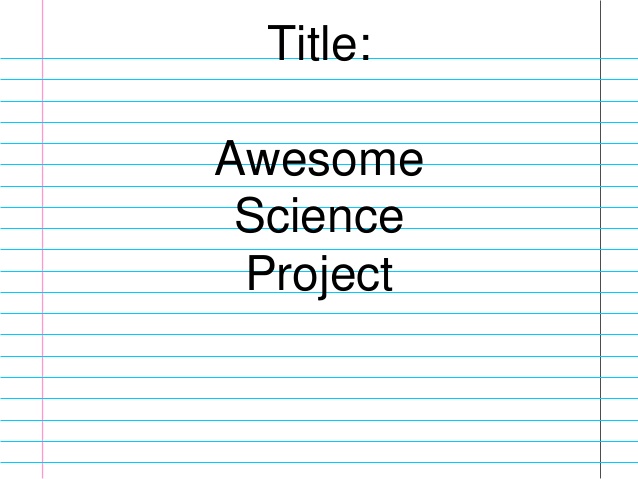 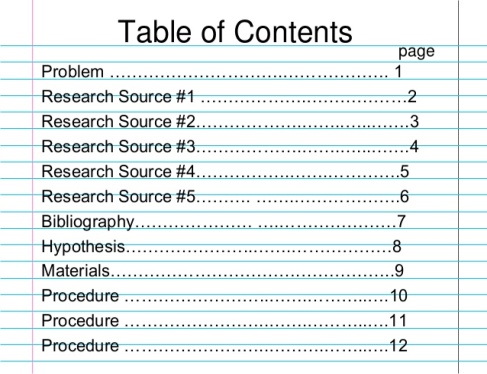 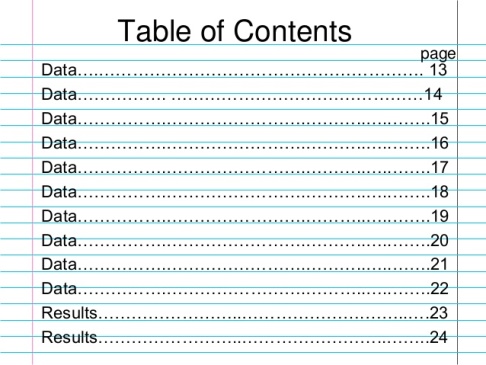 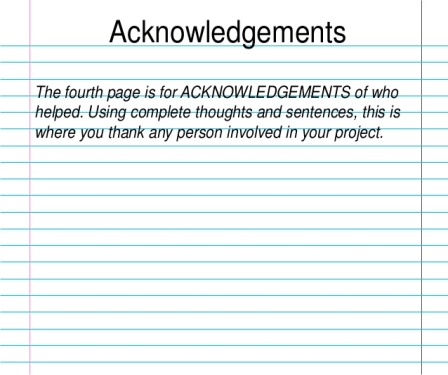 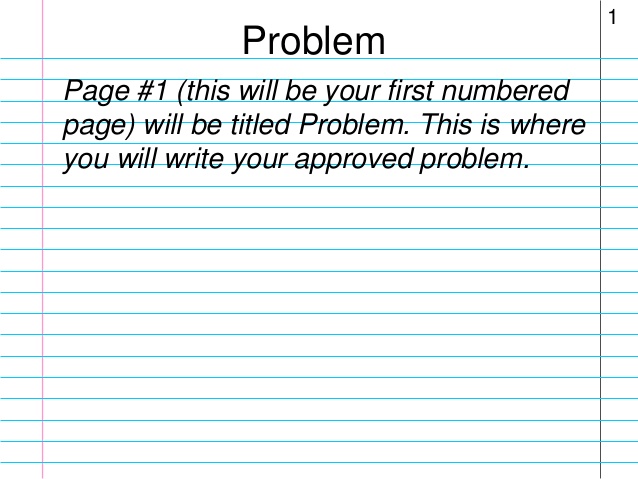 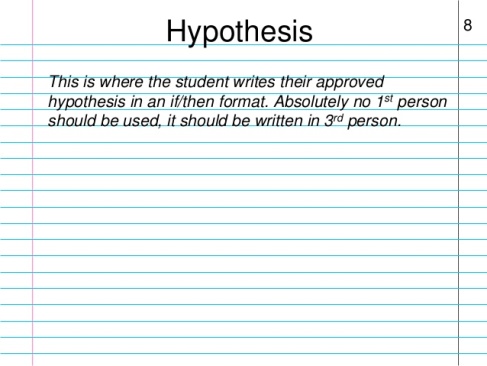 		Page 7				Page 8					Page 9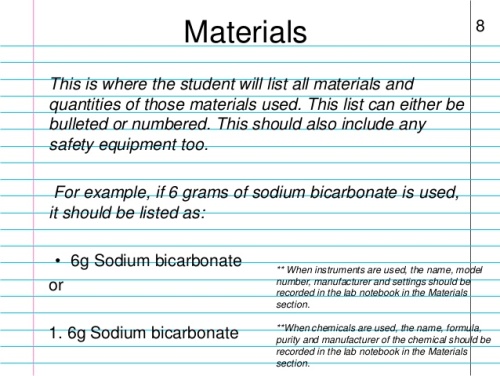 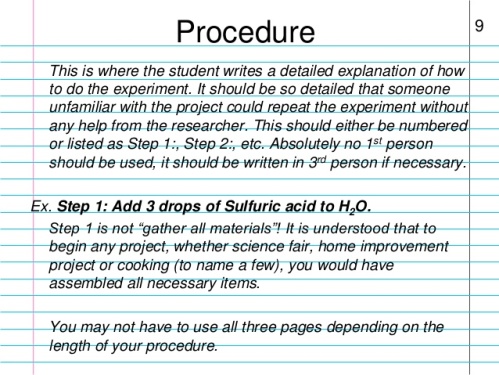 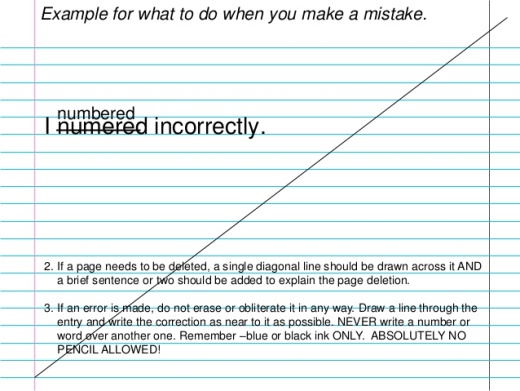 Page 10						Page 11 Sample Data Collection Page			     Sample Results Page with Organized Data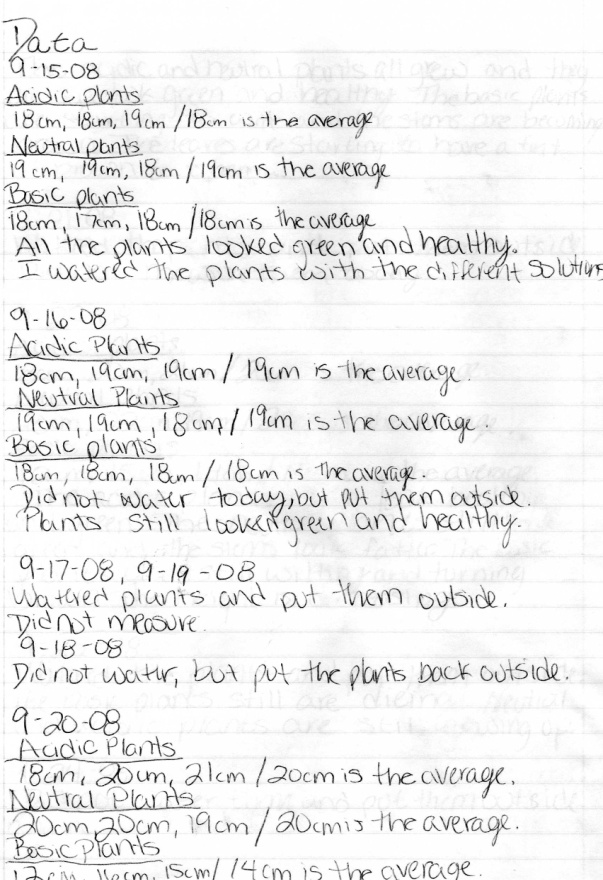 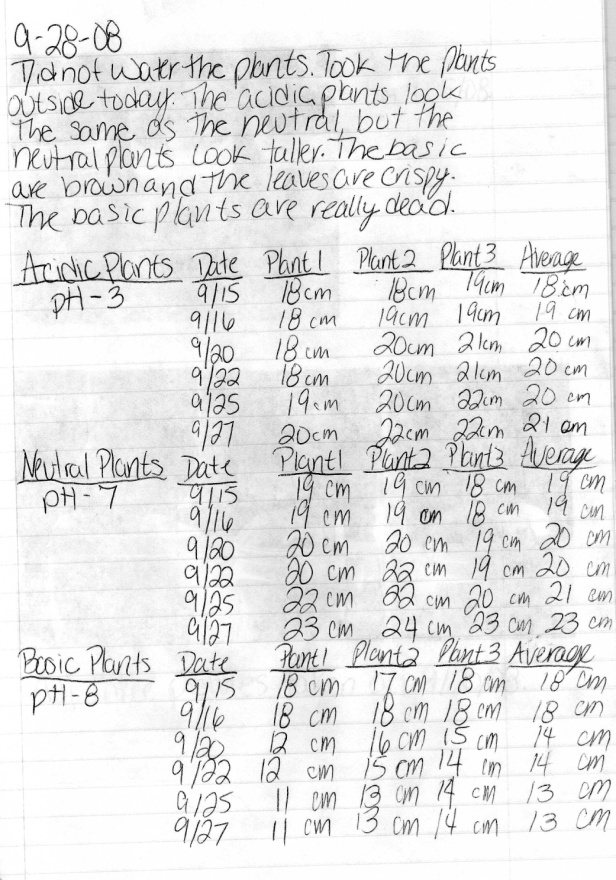 